NAME: ABU DANIEL BABAMATIC NO : 18/ENG02/003DEPT: COMPUTER ENGINEEING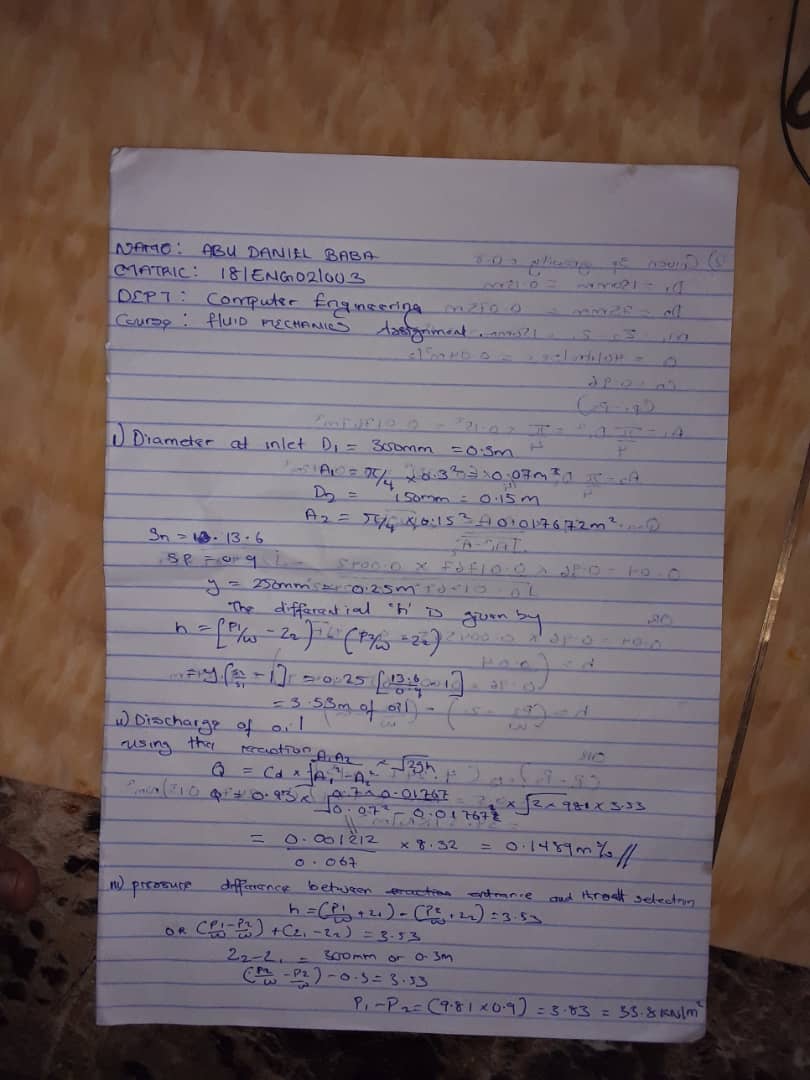 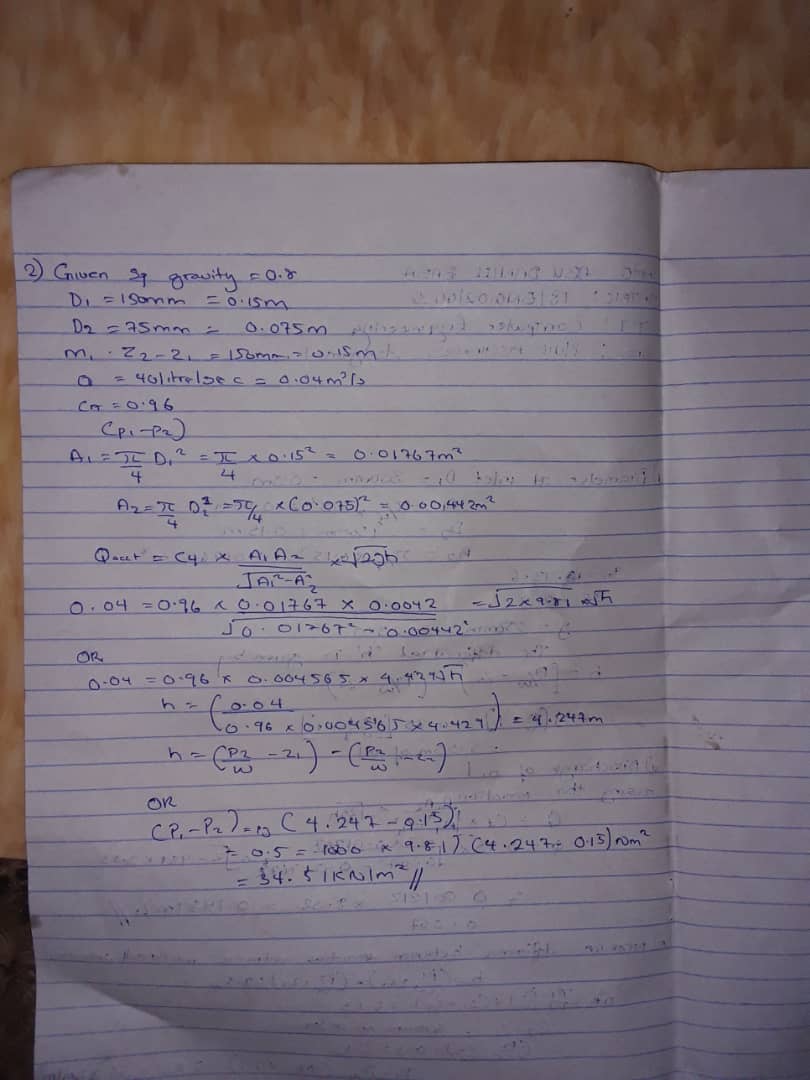 